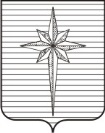 Дума ЗАТО ЗвёздныйРЕШЕНИЕ23.01.2020											  № 41О внесении изменений в Положение о денежном содержании муниципальных служащих органов местного самоуправления ЗАТО Звёздный, утвержденное решением Думы ЗАТО Звёздный от 21.06.2016 № 173, и признании утратившими силу некоторых решений Думы ЗАТО Звёздный В соответствии с пунктом 25_1 части 2 статьи 25 Устава ЗАТО Звёздный Пермского края, статьёй 12 решения Думы ЗАТО Звёздный от 19.12.2019 № 29 «О бюджете ЗАТО Звёздный Пермского края на 2020 год и на плановый период 2021 и 2022 годов» Дума ЗАТО Звёздный РЕШИЛА:1. Внести в Положение о денежном содержании муниципальных служащих органов местного самоуправления ЗАТО Звёздный, утверждённое решением Думы ЗАТО Звёздный от 21.06.2016 № 173 «О нормативных актах, регулирующих вопросы оплаты труда главы ЗАТО Звёздный и денежного содержания муниципальных служащих органов местного самоуправления ЗАТО Звёздный, и внесении изменений в решение Думы ЗАТО Звёздный от 11.11.2011 № 109», следующие изменения:приложение 1 изложить в редакции согласно приложению к настоящему решению.2. Признать утратившими силу решения Думы ЗАТО Звёздный:от 18.12.2018 № 440 «О внесении изменений в Положение об оплате труда главы ЗАТО Звёздный и Положение о денежном содержании муниципальных служащих органов местного самоуправления ЗАТО Звёздный, утверждённые решением Думы ЗАТО Звёздный от 21.06.2016 № 173, и признании утратившими силу отдельных решений Думы ЗАТО Звёздный»;от 22.08.2019 № 504 «О внесении изменений в Положение о денежном содержании муниципальных служащих органов местного самоуправления ЗАТО Звёздный, утверждённое решением Думы ЗАТО Звёздный от 21.06.2016 № 173, и признании утратившим силу абзаца третьего пункта 1 решения Думы ЗАТО Звёздный от 19.04.2018 № 365».3. Опубликовать настоящее решение установленным порядком в информационном бюллетене ЗАТО Звёздный «Вестник Звёздного».4. Настоящее решение вступает в силу после дня его официального опубликования и распространяется на правоотношения, возникшие с 01.01.2020.Глава ЗАТО Звёздный –глава администрации ЗАТО Звёздный	     А.М. ШвецовПриложениек решению Думы ЗАТО Звёздный от 23.01.2020 № 41«Приложение 1к Положению о денежном содержании муниципальных служащих органов местного самоуправления ЗАТО Звёздный(в редакции решенияДумы ЗАТО Звёздный от 23.01.2020 № 41)РАЗМЕРЫдолжностных окладов муниципальных служащих органов местного самоуправления  в ЗАТО Звёздный 1. Размеры должностных окладов муниципальных служащихконтрольной комиссии ЗАТО Звёздный 2. Размеры должностных окладов муниципальных служащих администрации ЗАТО Звёздный3. Размеры должностных окладов муниципальных служащихДумы ЗАТО Звёздный Наименование должностей муниципальной службыДолжностной оклад12Высшая должность муниципальной службыВысшая должность муниципальной службыПредседатель контрольной комиссии ЗАТО Звёздный 12219Главная должность муниципальной службыГлавная должность муниципальной службыАудитор контрольной комиссии ЗАТО Звёздный 9467Наименование должностей муниципальной службыДолжностной оклад12Высшая должность муниципальной службыВысшая должность муниципальной службыПервый заместитель главы администрации ЗАТО Звёздный 13441Заместитель главы администрации ЗАТО Звёздный 10373 – 11833Главная должность муниципальной службыГлавная должность муниципальной службыЗаведующий самостоятельного отдела8233 – 9879Ведущая должность муниципальной службыВедущая должность муниципальной службыНачальник самостоятельного сектора, заместитель заведующего (руководителя) самостоятельного отдела7230 – 8233Консультант5784 – 7230Старшая должность муниципальной службыСтаршая должность муниципальной службыГлавный специалист4943 – 5784Наименование должностей муниципальной службыДолжностной оклад12Старшая должность муниципальной службыСтаршая должность муниципальной службыВедущий специалист – секретарь Думы ЗАТО Звёздный 4119 – 4943».